Testing: SWEET!Defeating Test AnxietyTest anxiety is a psychological condition in which people of any age experience extreme distress and anxiety in testing situations.  Some symptoms of test anxiety include: feelings of worry, feelings of dread, self-defeating thoughts, tension, shaking, sweating, and shortness of breath.How to Beat It…              Think SWEET!S – Stay PositiveW – Work HardE – Examine QuestionsE – Eliminate Wrong AnswersT – Take Your Time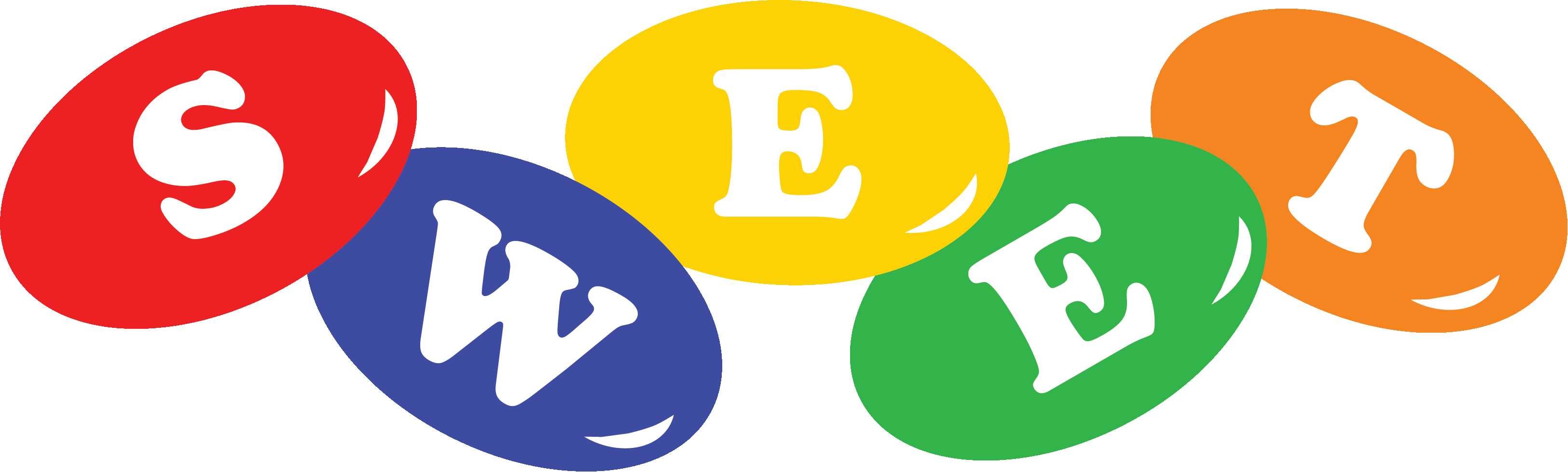 Mavericks think SWEET!Be a Maverick!Are You Smarter Than A Bobcat? A Beaver? A Spartan????PROVE IT!!!Preparation for Assessments is the  to Success.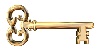 Start studying for your state assessment today.  Use the tips below to assist you.Take NotesMake a Study PlanKeep a ScheduleFind a Distraction Free EnvironmentStudy Over a Period of Time – Not Just the Night BeforeTake a 10 Minute Break for Every Hour of StudyingUse Flash CardsUse the SQ3R study methodAttend Tutoring, if NecessarySpeak with Teachers about What to StudyWe do not ask for a perfect score.We ask for a perfect effort.Mavericks are Prepared.Be A Maverick!